Screen report – Spanish (Mexico)Device: eDiary - HTC HD2Created from:  WPAI+CIQ Asthma_Spanish_Mexico_Final_13154_05August2013.xlsxVersion: 1, 07Aug2013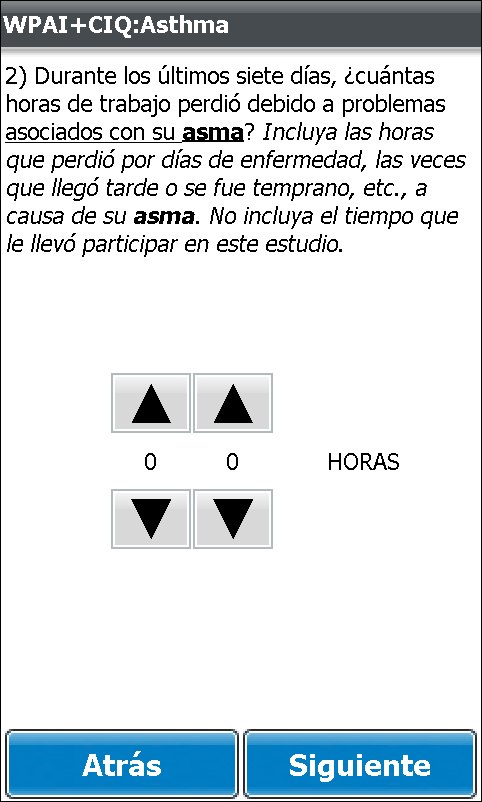 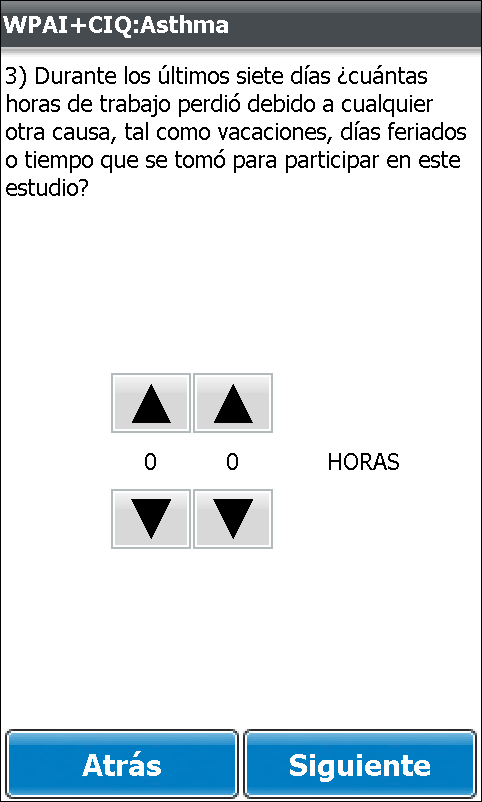 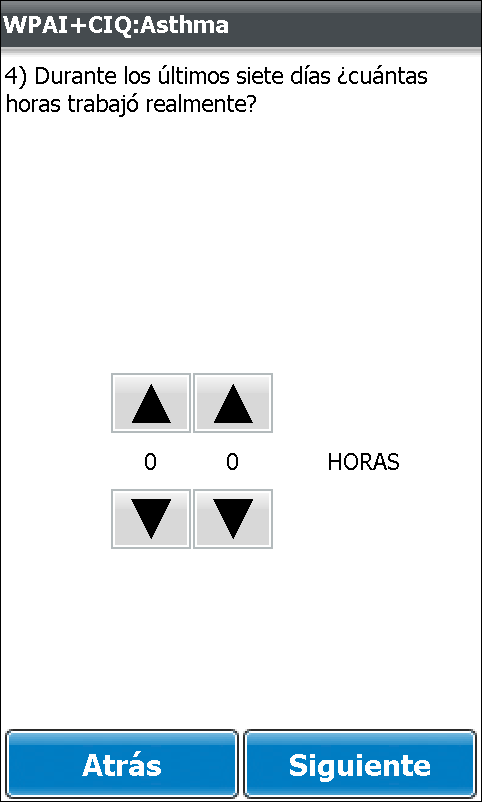 1 Form: WPAI+CIQ:Asthma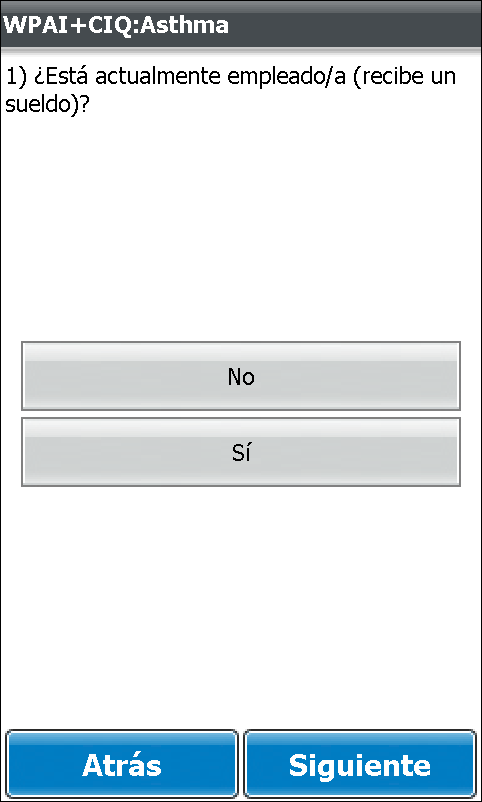 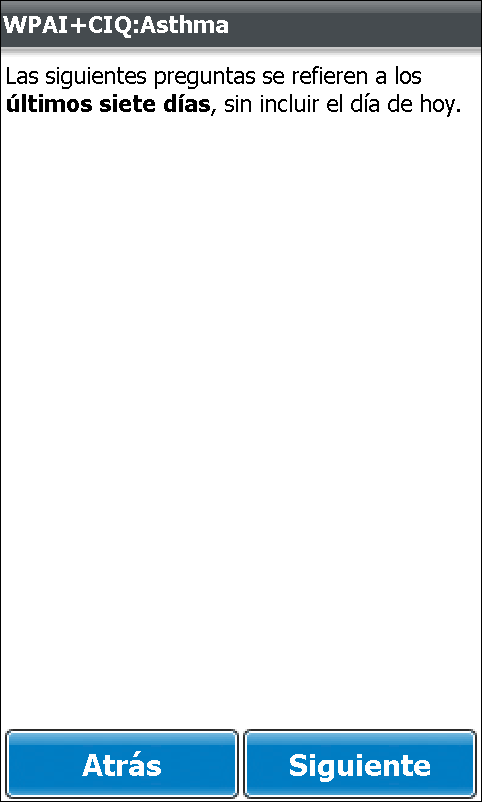 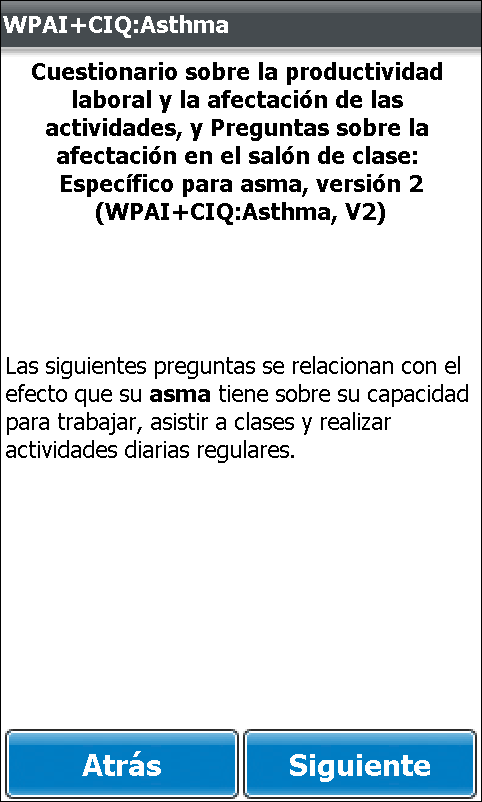 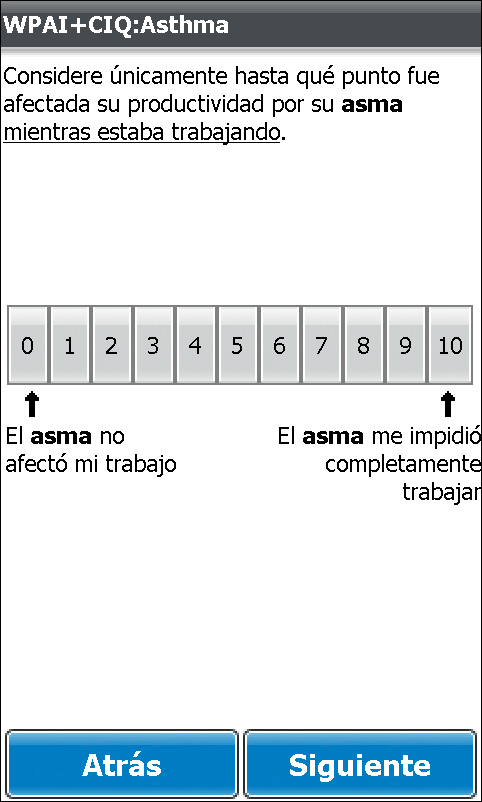 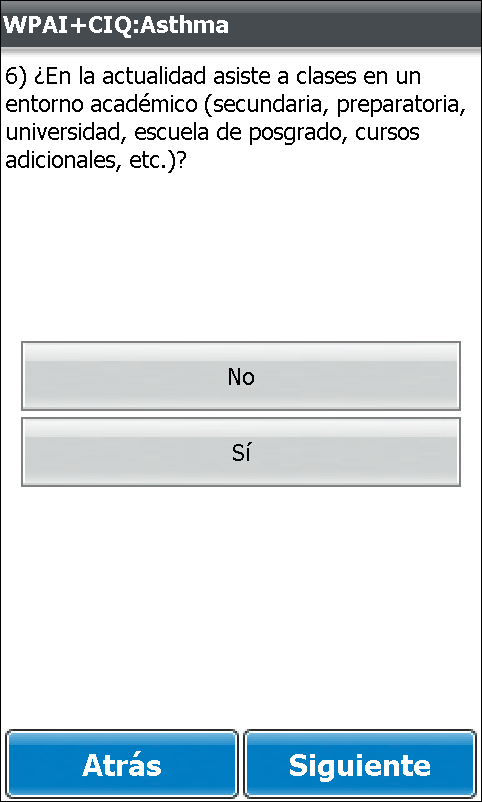 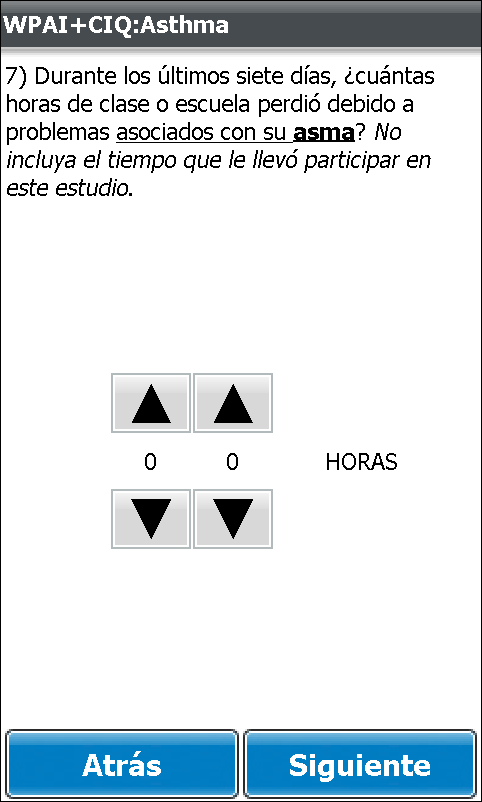 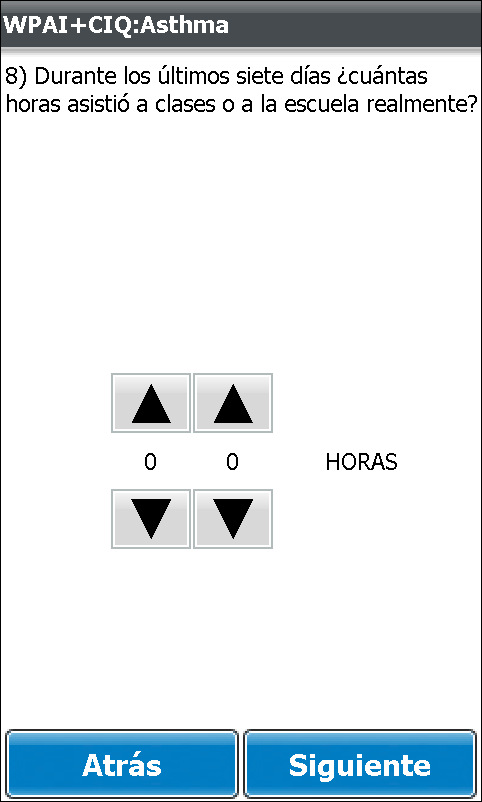 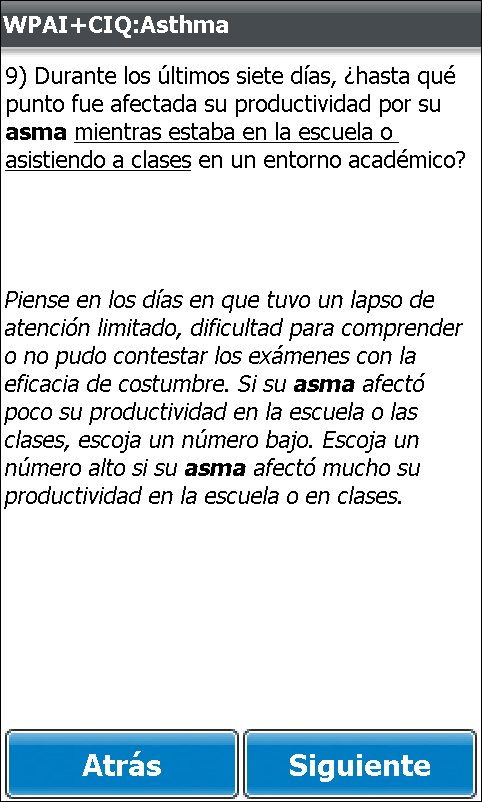 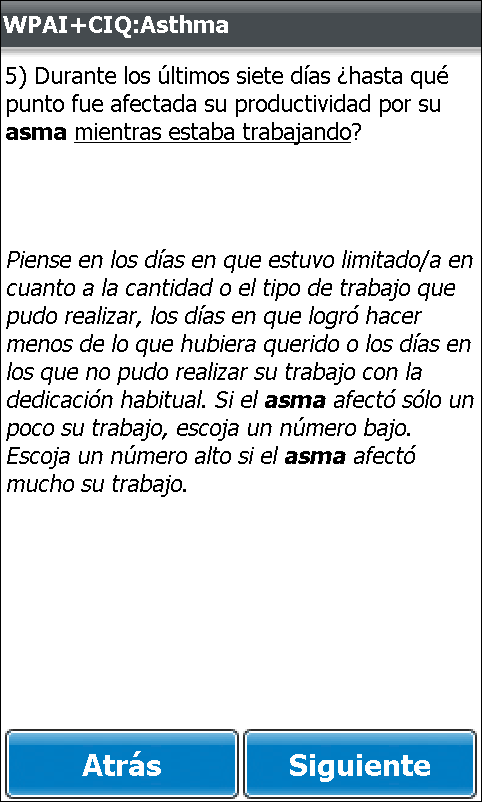 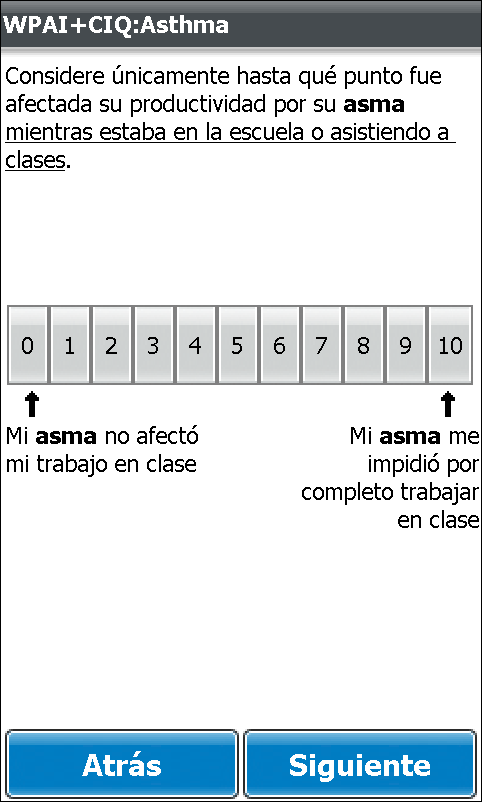 Screen 13	Screen 14	Screen 15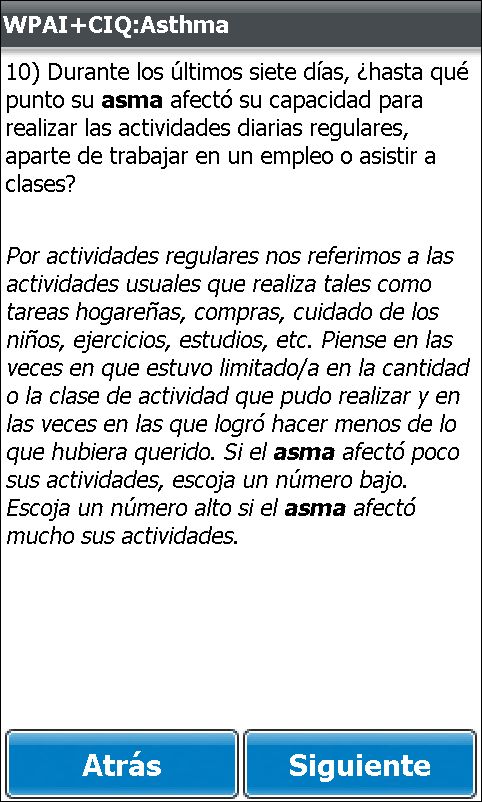 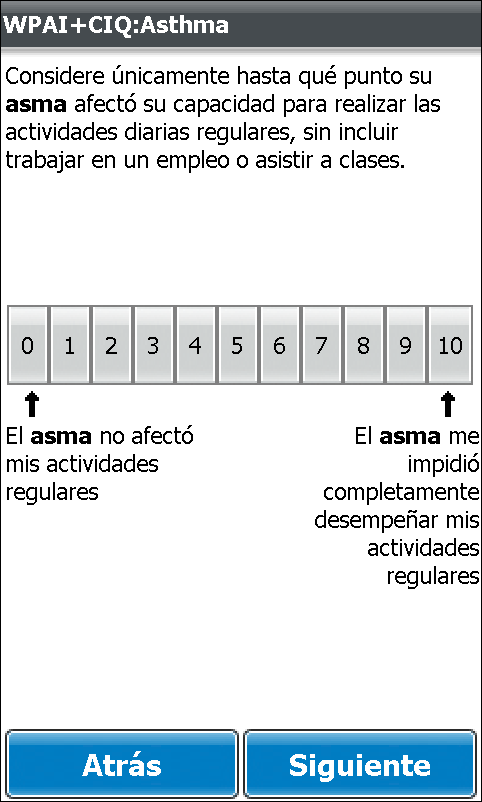 Screen 1Screen 2Screen 3Screen 4Screen 5Screen 6Screen 7Screen 8Screen 9Screen 10Screen 11Screen 12